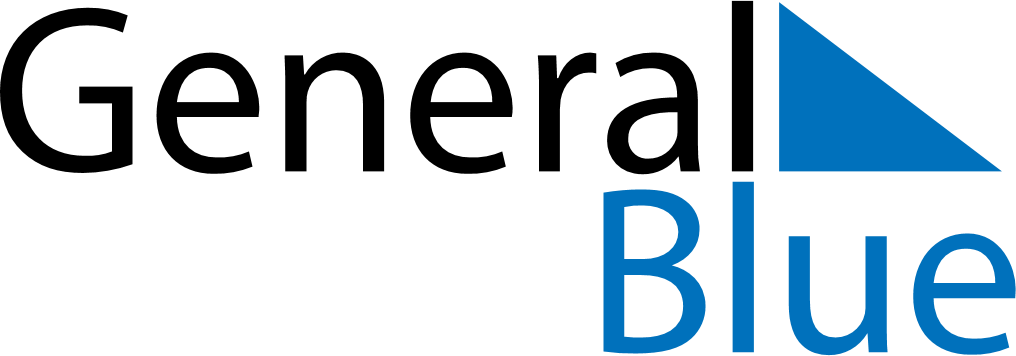 February 1915February 1915February 1915February 1915February 1915SundayMondayTuesdayWednesdayThursdayFridaySaturday12345678910111213141516171819202122232425262728